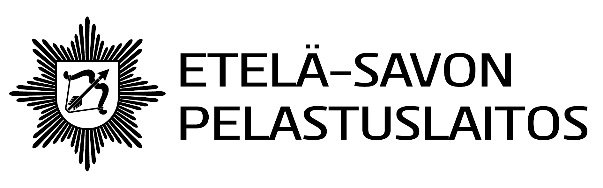 PALOTEKNINEN SELVITYSSelvittäjä täyttääPIIRUSTUSMERKINNÄTRAKENNUS-PAIKKAKaupunginosa/kyläKortteli/kiinteistön nimiTontti/tila RN:oRAKENNUS-PAIKKARAKENNUS-PAIKKAOsoiteOsoiteOsoiteRAKENNUS-PAIKKARAKENNUS-PAIKAN HALTIJANimi	Nimi	Nimi	RAKENNUS-PAIKAN HALTIJARAKENNUS-PAIKAN HALTIJAPostiosoitePostiosoitePuhelin (virka-aikana)RAKENNUS-PAIKAN HALTIJAMitoittavat lähtötiedotRakennuksen käyttötapaRakennuksen käyttötapaRakennuksen käyttötapaRakennuksen käyttötapaRakennuksen käyttötapaRakennuksen käyttötapaKorkeusKorkeusKorkeusKorkeusmmKerroslukuKerroslukuKerroslukuKerroslukuViite848/2017 5§848/2017 5§848/2017 5§848/2017 5§848/2017 5§848/2017 5§848/2017 8§848/2017 8§848/2017 8§848/2017 8§848/2017 8§848/2017 8§848/2017 8§848/2017 8§848/2017 8§848/2017 8§Mitoittavat lähtötiedotPaikkalukuPaikkalukuHenkilömääräHenkilömääräHenkilömääräHenkilömääräTyöntekijämääräTyöntekijämääräKerrosalaKerrosalam2m2PalokuormaryhmäPalokuormaryhmäPalokuormaryhmäMJ/m2Viite848/2017 8§848/2017 8§848/2017 8§848/2017 8§848/2017 8§848/2017 8§848/2017 8§848/2017 8§848/2017 6§848/2017 6§848/2017 6§848/2017 6§Valitut/SovelletutRakennuksen paloluokkaP0    P1    P2     P3Rakennuksen paloluokkaP0    P1    P2     P3Rakennuksen paloluokkaP0    P1    P2     P3Rakennuksen paloluokkaP0    P1    P2     P3Rakennuksen paloluokkaP0    P1    P2     P3PalovaarallisuusluokkaLuokka 1      Luokka 2 PalovaarallisuusluokkaLuokka 1      Luokka 2 PalovaarallisuusluokkaLuokka 1      Luokka 2 PalovaarallisuusluokkaLuokka 1      Luokka 2 SuojaustasoTaso 1    Taso 2    Taso 3 SuojaustasoTaso 1    Taso 2    Taso 3 SuojaustasoTaso 1    Taso 2    Taso 3 SuojaustasoTaso 1    Taso 2    Taso 3 SuojaustasoTaso 1    Taso 2    Taso 3 SuojaustasoTaso 1    Taso 2    Taso 3 SuojaustasoTaso 1    Taso 2    Taso 3 Viite848/2017 4§848/2017 4§848/2017 4§848/2017 4§848/2017 4§E2 kohta 2 ja liiteE2 kohta 2 ja liiteE2 kohta 2 ja liiteE2 kohta 2 ja liiteE2 kohta 3E2 kohta 3E2 kohta 3E2 kohta 3E2 kohta 3E2 kohta 3E2 kohta 3Palo-osaston sallittu enimmäiskokoKerroksetKerroksetKerroksetKerroksetKerroksetUllakot ja yläpohjaontelotUllakot ja yläpohjaontelotUllakot ja yläpohjaontelotKellaritKellaritKellaritKellaritKellaritMaanalaiset tilatMaanalaiset tilatMaanalaiset tilatViite848/2017 8§, E2 kohta 6 ja taulukko 1 sekä E4 kohta 2.2 ja taulukko 1848/2017 8§, E2 kohta 6 ja taulukko 1 sekä E4 kohta 2.2 ja taulukko 1848/2017 8§, E2 kohta 6 ja taulukko 1 sekä E4 kohta 2.2 ja taulukko 1848/2017 8§, E2 kohta 6 ja taulukko 1 sekä E4 kohta 2.2 ja taulukko 1848/2017 8§, E2 kohta 6 ja taulukko 1 sekä E4 kohta 2.2 ja taulukko 1848/2017 8§, E2 kohta 6 ja taulukko 1 sekä E4 kohta 2.2 ja taulukko 1848/2017 8§, E2 kohta 6 ja taulukko 1 sekä E4 kohta 2.2 ja taulukko 1848/2017 8§, E2 kohta 6 ja taulukko 1 sekä E4 kohta 2.2 ja taulukko 1848/2017 8§, E2 kohta 6 ja taulukko 1 sekä E4 kohta 2.2 ja taulukko 1848/2017 8§, E2 kohta 6 ja taulukko 1 sekä E4 kohta 2.2 ja taulukko 1848/2017 8§, E2 kohta 6 ja taulukko 1 sekä E4 kohta 2.2 ja taulukko 1848/2017 8§, E2 kohta 6 ja taulukko 1 sekä E4 kohta 2.2 ja taulukko 1848/2017 8§, E2 kohta 6 ja taulukko 1 sekä E4 kohta 2.2 ja taulukko 1848/2017 8§, E2 kohta 6 ja taulukko 1 sekä E4 kohta 2.2 ja taulukko 1848/2017 8§, E2 kohta 6 ja taulukko 1 sekä E4 kohta 2.2 ja taulukko 1848/2017 8§, E2 kohta 6 ja taulukko 1 sekä E4 kohta 2.2 ja taulukko 1Kantavien rakenteiden luokkavaatimuksetKerroksetKellarikerroksetKellarikerroksetKellarikerroksetKellarikerroksetYlimmän maanalaisen kellarikerroksen alapuolisetYlimmän maanalaisen kellarikerroksen alapuolisetYlimmän maanalaisen kellarikerroksen alapuolisetYlimmän maanalaisen kellarikerroksen alapuolisetYlimmän maanalaisen kellarikerroksen alapuolisetYlimmän maanalaisen kellarikerroksen alapuolisetYlimmän maanalaisen kellarikerroksen alapuolisetYlimmän maanalaisen kellarikerroksen alapuolisetYläpohjan rakenteetYläpohjan rakenteetYläpohjan rakenteetViite848/2017 12§ ja taulukko 3, 13§848/2017 12§ ja taulukko 3, 13§848/2017 12§ ja taulukko 3, 13§848/2017 12§ ja taulukko 3, 13§848/2017 12§ ja taulukko 3, 13§848/2017 12§ ja taulukko 3, 13§848/2017 12§ ja taulukko 3, 13§848/2017 12§ ja taulukko 3, 13§848/2017 12§ ja taulukko 3, 13§848/2017 12§ ja taulukko 3, 13§848/2017 12§ ja taulukko 3, 13§848/2017 12§ ja taulukko 3, 13§848/2017 12§ ja taulukko 3, 13§848/2017 12§ ja taulukko 3, 13§848/2017 12§ ja taulukko 3, 13§848/2017 12§ ja taulukko 3, 13§Osastoivat rakennusosatKerroksetKerroksetKerroksetKerroksetKerroksetUllakotUllakotUllakotUllakotKellaritKellaritKellaritKellaritKellaritKellaritKellaritViite848/2017 14§ taulukko 5 ja 16§ taulukko 6848/2017 14§ taulukko 5 ja 16§ taulukko 6848/2017 14§ taulukko 5 ja 16§ taulukko 6848/2017 14§ taulukko 5 ja 16§ taulukko 6848/2017 14§ taulukko 5 ja 16§ taulukko 6848/2017 14§ taulukko 5 ja 16§ taulukko 6848/2017 14§ taulukko 5 ja 16§ taulukko 6848/2017 14§ taulukko 5 ja 16§ taulukko 6848/2017 14§ taulukko 5 ja 16§ taulukko 6848/2017 14§ taulukko 5 ja 16§ taulukko 6848/2017 14§ taulukko 5 ja 16§ taulukko 6848/2017 14§ taulukko 5 ja 16§ taulukko 6848/2017 14§ taulukko 5 ja 16§ taulukko 6848/2017 14§ taulukko 5 ja 16§ taulukko 6848/2017 14§ taulukko 5 ja 16§ taulukko 6848/2017 14§ taulukko 5 ja 16§ taulukko 6Osastoivat rakennusosat pinta-alaosastoinnissaPinta-alaosastoinnissaPinta-alaosastoinnissaPinta-alaosastoinnissaAutosuojaAutosuojaAutosuojaAutosuojaKattilahuoneKattilahuoneKattilahuoneKattilahuonePolttoainevarastoPolttoainevarastoPolttoainevarastoPolttoainevarastoPolttoainevarastoViiteE2 taulukko 2E2 taulukko 2E2 taulukko 2E2 taulukko 2E4 kohta 2.3E4 kohta 2.3E4 kohta 2.3E9 kohdat 3 ja 4 sekä taulukot 2, 3 ja 4E9 kohdat 3 ja 4 sekä taulukot 2, 3 ja 4E9 kohdat 3 ja 4 sekä taulukot 2, 3 ja 4E9 kohdat 3 ja 4 sekä taulukot 2, 3 ja 4E9 kohdat 3 ja 4 sekä taulukot 2, 3 ja 4E9 kohdat 3 ja 4 sekä taulukot 2, 3 ja 4E9 kohdat 3 ja 4 sekä taulukot 2, 3 ja 4E9 kohdat 3 ja 4 sekä taulukot 2, 3 ja 4E9 kohdat 3 ja 4 sekä taulukot 2, 3 ja 4Osiin jakavat rakennusosatMajoitushuoneiden seinät ja ovetMajoitushuoneiden seinät ja ovetMajoitushuoneiden seinät ja ovetMajoitushuoneiden seinät ja ovetMajoitushuoneiden seinät ja ovetMajoitushuoneiden seinät ja ovetMajoitushuoneiden seinät ja ovetUllakot/ yläpohjan ontelotUllakot/ yläpohjan ontelotUllakot/ yläpohjan ontelotUllakot/ yläpohjan ontelotUllakot/ yläpohjan ontelotUllakot/ yläpohjan ontelotUllakot/ yläpohjan ontelotUllakot/ yläpohjan ontelotUllakot/ yläpohjan ontelotViite848/2017 15§ taulukko 5 ja 16§848/2017 15§ taulukko 5 ja 16§848/2017 15§ taulukko 5 ja 16§848/2017 15§ taulukko 5 ja 16§848/2017 15§ taulukko 5 ja 16§848/2017 15§ taulukko 5 ja 16§848/2017 15§ taulukko 5 ja 16§848/2017 15§ taulukko 5 ja 16§848/2017 15§ taulukko 5 ja 16§848/2017 15§ taulukko 5 ja 16§848/2017 15§ taulukko 5 ja 16§848/2017 15§ taulukko 5 ja 16§848/2017 15§ taulukko 5 ja 16§848/2017 15§ taulukko 5 ja 16§848/2017 15§ taulukko 5 ja 16§848/2017 15§ taulukko 5 ja 16§Sisäpuoliset pintakerroksetSeinät ja katotLattiatLattiatLattiatLattiatSeinät ja katotSeinät ja katotLattiatLattiatSeinät ja katotSeinät ja katotSeinät ja katotSeinät ja katotSeinät ja katotLattiatLattiatSisäpuoliset pintakerroksetSisäpuoliset pintakerroksetSeinät ja katotLattiatLattiatLattiatLattiatSeinät ja katotSeinät ja katotLattiatLattiatSeinät ja katotSeinät ja katotSeinät ja katotSeinät ja katotSeinät ja katotLattiatLattiatSisäpuoliset pintakerroksetSisäpuoliset pintakerroksetKäyttöullakko lattiaKäyttämätön ullakko, yläpohjan yläpintaKäyttämätön ullakko, yläpohjan yläpintaKäyttämätön ullakko, yläpohjan yläpintaKäyttämätön ullakko, yläpohjan yläpintaUloskäytävä seinät ja katotUloskäytävä seinät ja katotUloskäytävä lattiatUloskäytävä lattiatSisäiset käytävät seinät ja katotSisäiset käytävät seinät ja katotSisäiset käytävät seinät ja katotSisäiset käytävät seinät ja katotSisäiset käytävät seinät ja katotSisäiset käytävät lattiatSisäiset käytävät lattiatSisäpuoliset pintakerroksetViite848/2017 23§ taulukko7848/2017 23§ taulukko7848/2017 23§ taulukko7848/2017 23§ taulukko7848/2017 23§ taulukko7848/2017 23§ taulukko7848/2017 23§ taulukko7848/2017 23§ taulukko7848/2017 23§ taulukko7848/2017 23§ taulukko7848/2017 23§ taulukko7848/2017 23§ taulukko7848/2017 23§ taulukko7848/2017 23§ taulukko7848/2017 23§ taulukko7848/2017 23§ taulukko7Ulkoseinien pintakerroksetUlkoseinän ulkopintaUlkoseinän ulkopintaUlkoseinän ulkopintaUlkoseinän ulkopintaUlkoseinän ulkopintaTuuletusraon ulkopintaTuuletusraon ulkopintaTuuletusraon ulkopintaTuuletusraon ulkopintaTuuletusraon sisäpintaTuuletusraon sisäpintaTuuletusraon sisäpintaTuuletusraon sisäpintaTuuletusraon sisäpintaTuuletusraon sisäpintaTuuletusraon sisäpintaViite848/2017 25§, 26§ ja taulukko 8848/2017 25§, 26§ ja taulukko 8848/2017 25§, 26§ ja taulukko 8848/2017 25§, 26§ ja taulukko 8848/2017 25§, 26§ ja taulukko 8848/2017 25§, 26§ ja taulukko 8848/2017 25§, 26§ ja taulukko 8848/2017 25§, 26§ ja taulukko 8848/2017 25§, 26§ ja taulukko 8848/2017 25§, 26§ ja taulukko 8848/2017 25§, 26§ ja taulukko 8848/2017 25§, 26§ ja taulukko 8848/2017 25§, 26§ ja taulukko 8848/2017 25§, 26§ ja taulukko 8848/2017 25§, 26§ ja taulukko 8848/2017 25§, 26§ ja taulukko 8KatteetKatteen luokkaKatteen luokkaKatteen luokkaKatteen luokkaKatteen luokkaKatteen luokkaKatteen luokkaKatteen alustaKatteen alustaKatteen alustaKatteen alustaKatteen alustaKatteen alustaKatteen alustaKatteen alustaKatteen alustaViite848/2017 28§848/2017 28§848/2017 28§848/2017 28§848/2017 28§848/2017 28§848/2017 28§848/2017 28§848/2017 28§848/2017 28§848/2017 28§848/2017 28§848/2017 28§848/2017 28§848/2017 28§848/2017 28§Palon leviämisen estäminen naapurirakennuksiinRakennusten välinen etäisyysRakennusten välinen etäisyysRakennusten välinen etäisyysRakennusten välinen etäisyysRakennusten välinen etäisyysRakennusten välinen etäisyysRakennusten välinen etäisyysPalomuurin suojausluokkaPalomuurin suojausluokkaPalomuurin suojausluokkaPalomuurin suojausluokkaPalomuurin suojausluokkaPalomuurin suojausluokkaPalomuurin suojausluokkaPalomuurin suojausluokkaPalomuurin suojausluokkaViite848/2017 29§, 30§ ja taulukko 9848/2017 29§, 30§ ja taulukko 9848/2017 29§, 30§ ja taulukko 9848/2017 29§, 30§ ja taulukko 9848/2017 29§, 30§ ja taulukko 9848/2017 29§, 30§ ja taulukko 9848/2017 29§, 30§ ja taulukko 9848/2017 29§, 30§ ja taulukko 9848/2017 29§, 30§ ja taulukko 9848/2017 29§, 30§ ja taulukko 9848/2017 29§, 30§ ja taulukko 9848/2017 29§, 30§ ja taulukko 9848/2017 29§, 30§ ja taulukko 9848/2017 29§, 30§ ja taulukko 9848/2017 29§, 30§ ja taulukko 9848/2017 29§, 30§ ja taulukko 9Poistuminen palon sattuessaPoistuminen palon sattuessaKulkureitin enimmäispituus uloskäytäväänKulkureitin enimmäispituus uloskäytäväänKulkureitin enimmäispituus uloskäytäväänKulkureitin enimmäispituus uloskäytäväänmPoistumistielaskelma ja poistumistiet on esitetty piirustuksissa                                                          Poistumistielaskelma ja poistumistiet on esitetty piirustuksissa                                                          Poistumistielaskelma ja poistumistiet on esitetty piirustuksissa                                                          Poistumistielaskelma ja poistumistiet on esitetty piirustuksissa                                                          Poistumistielaskelma ja poistumistiet on esitetty piirustuksissa                                                          Poistumistielaskelma ja poistumistiet on esitetty piirustuksissa                                                          Poistumistielaskelma ja poistumistiet on esitetty piirustuksissa                                                          Viite848/2017 32§ ja taulukko 10848/2017 32§ ja taulukko 10848/2017 32§ ja taulukko 10848/2017 32§ ja taulukko 10848/2017 32§ ja taulukko 10Sammutus- ja pelastustehtävien järjestelyPääsy rakennuksen lähelle varmistettu ja pelastustie merkitty asemapiirrokseen                          Pääsy rakennuksen lähelle varmistettu ja pelastustie merkitty asemapiirrokseen                          Pääsy rakennuksen lähelle varmistettu ja pelastustie merkitty asemapiirrokseen                          Pääsy rakennuksen ullakko-osastoihin varmistettu        Pääsy rakennuksen ullakko-osastoihin varmistettu        Pääsy rakennuksen ullakko-osastoihin varmistettu        Pääsy rakennuksen ullakko-osastoihin varmistettu        Pääsy rakennuksen ullakko-osastoihin varmistettu        Sammutusreitti kellarikerroksiin varmistettu                              Sammutusreitti kellarikerroksiin varmistettu                              Sammutusreitti kellarikerroksiin varmistettu                              Sammutusreitti kellarikerroksiin varmistettu                              Viite848/2017 40§848/2017 40§848/2017 40§848/2017 40§848/2017 40§848/2017 40§848/2017 40§848/2017 40§848/2017 40§848/2017 40§848/2017 40§848/2017 40§Pakolliset varusteetSähköverkkoon kytketty palovaroitin, (majoitustilat < 50, hoitolaitokset < 25, päivähoitolaitokset <25, koulut e nint 250 oppilasta).                              Paloilmoitin(päiväkodit ja muut varhaiskasvatustilat >150 hoidettavaa, Koulut 251-500 oppilasta)                                      Sähköverkkoon kytketty palovaroitin, (majoitustilat < 50, hoitolaitokset < 25, päivähoitolaitokset <25, koulut e nint 250 oppilasta).                              Paloilmoitin(päiväkodit ja muut varhaiskasvatustilat >150 hoidettavaa, Koulut 251-500 oppilasta)                                      Sähköverkkoon kytketty palovaroitin, (majoitustilat < 50, hoitolaitokset < 25, päivähoitolaitokset <25, koulut e nint 250 oppilasta).                              Paloilmoitin(päiväkodit ja muut varhaiskasvatustilat >150 hoidettavaa, Koulut 251-500 oppilasta)                                      Automaattinen paloilmoitin, (majoitustilat > 50 ja hoito-laitokset >25, ympärivuorok. päiväkodit >50 vuodepaikkaa, koulut yli 500 oppilasta)Automaattinen paloilmoitin, (majoitustilat > 50 ja hoito-laitokset >25, ympärivuorok. päiväkodit >50 vuodepaikkaa, koulut yli 500 oppilasta)Automaattinen paloilmoitin, (majoitustilat > 50 ja hoito-laitokset >25, ympärivuorok. päiväkodit >50 vuodepaikkaa, koulut yli 500 oppilasta)Automaattinen paloilmoitin, (majoitustilat > 50 ja hoito-laitokset >25, ympärivuorok. päiväkodit >50 vuodepaikkaa, koulut yli 500 oppilasta)Automaattinen paloilmoitin, (majoitustilat > 50 ja hoito-laitokset >25, ympärivuorok. päiväkodit >50 vuodepaikkaa, koulut yli 500 oppilasta)Automaattinen sammutuslaitteisto(mm. P2 luokan yli 2-krs rakennus, yli 2-krs P1 luokan rakennus jos yli 56 metriä)Automaattinen sammutuslaitteisto(mm. P2 luokan yli 2-krs rakennus, yli 2-krs P1 luokan rakennus jos yli 56 metriä)Automaattinen sammutuslaitteisto(mm. P2 luokan yli 2-krs rakennus, yli 2-krs P1 luokan rakennus jos yli 56 metriä)Automaattinen sammutuslaitteisto(mm. P2 luokan yli 2-krs rakennus, yli 2-krs P1 luokan rakennus jos yli 56 metriä)Viite848/2017 38§ taulukko 12848/2017 38§ taulukko 12848/2017 38§ taulukko 12848/2017 38§ taulukko 12848/2017 38§ taulukko 12848/2017 38§ taulukko 12848/2017 38§ taulukko 12848/2017 38§ taulukko 12848/2017 39§848/2017 39§848/2017 39§848/2017 39§SavunpoistoOsastoidussa uloskäytävässäOsastoidussa uloskäytävässäOsastoidussa uloskäytävässä     	m2     	m2     	m2Rakennuksen aukotuksellaRakennuksen aukotuksellaRakennuksen aukotuksellaRakennuksen aukotuksella     	%     	%SavunpoistoOsastoidussa hissikuilussaOsastoidussa hissikuilussaOsastoidussa hissikuilussa     	m2     	m2     	m2SavunpoistoluukuillaSavunpoistoluukuillaSavunpoistoluukuillaSavunpoistoluukuilla     	%     	%SavunpoistoKellarikerroksen tiloistaKellarikerroksen tiloistaKellarikerroksen tiloista     	m2     	m2     	m2Koneellinen savunpoistoKoneellinen savunpoistoKoneellinen savunpoistoKoneellinen savunpoisto     	m3/s     	m3/sViite848/2017 42§848/2017 42§848/2017 42§848/2017 42§848/2017 42§848/2017 42§848/2017 42§848/2017 42§848/2017 42§848/2017 42§848/2017 42§848/2017 42§ViiteRakennuksen aukotuksellaRakennuksen aukotuksellaRakennuksen aukotuksella     	%     	%     	%AutomaattilaitteistollaAutomaattilaitteistollaAutomaattilaitteistollaAutomaattilaitteistolla     	%     	%ViiteSavunpoistoluukuillaSavunpoistoluukuillaSavunpoistoluukuilla     	%     	%     	%Koneellinen savunpoistoKoneellinen savunpoistoKoneellinen savunpoistoKoneellinen savunpoisto     	m3/s     	m3/sViiteE2 kohta 7E2 kohta 7E2 kohta 7E2 kohta 7E2 kohta 7E2 kohta 7E2 kohta 7E2 kohta 7E2 kohta 7E2 kohta 7E2 kohta 7E2 kohta 7Rakennuksen varusteetPorraskäytävissä on kuivanousut                     Porraskäytävissä on kuivanousut                     Porraskäytävissä on kuivanousut                     Porraskäytävissä on kuivanousut                     Porraskäytävissä on kuivanousut                     Porraskäytävissä on kuivanousut                     Automaattinen sammutuslaitteistoAutomaattinen sammutuslaitteistoAutomaattinen sammutuslaitteistoAutomaattinen sammutuslaitteistoAutomaattinen sammutuslaitteistoViite848/2017 43§ ja 39§848/2017 43§ ja 39§848/2017 43§ ja 39§848/2017 43§ ja 39§848/2017 43§ ja 39§848/2017 43§ ja 39§848/2017 43§ ja 39§848/2017 43§ ja 39§848/2017 43§ ja 39§848/2017 43§ ja 39§848/2017 43§ ja 39§Suojaustaso 1 palovaarallisuusluokka 1 tavanomainen alkusammutusSuojaustaso 1 palovaarallisuusluokka 1 tavanomainen alkusammutusSuojaustaso 1 palovaarallisuusluokka 1 tavanomainen alkusammutusSuojaustaso 1 palovaarallisuusluokka 1 tavanomainen alkusammutusSuojaustaso 1 palovaarallisuusluokka 1 tavanomainen alkusammutusSuojaustaso 1 palovaarallisuusluokka 1 tavanomainen alkusammutusSuojaustaso 1 palovaarallisuusluokka 1 tavanomainen alkusammutusSuojaustaso 1 palovaarallisuusluokka 1 tavanomainen alkusammutusSuojaustaso 1 palovaarallisuusluokka 1 tavanomainen alkusammutusSuojaustaso 1 palovaarallisuusluokka 1 tavanomainen alkusammutusSuojaustaso 1 palovaarallisuusluokka 1 tavanomainen alkusammutusSuojaustaso 1 palovaarallisuusluokka 2 tehostettu alkusammutusSuojaustaso 1 palovaarallisuusluokka 2 tehostettu alkusammutusSuojaustaso 1 palovaarallisuusluokka 2 tehostettu alkusammutusSuojaustaso 1 palovaarallisuusluokka 2 tehostettu alkusammutusSuojaustaso 1 palovaarallisuusluokka 2 tehostettu alkusammutusSuojaustaso 1 palovaarallisuusluokka 2 tehostettu alkusammutusSuojaustaso 1 palovaarallisuusluokka 2 tehostettu alkusammutusSuojaustaso 1 palovaarallisuusluokka 2 tehostettu alkusammutusSuojaustaso 1 palovaarallisuusluokka 2 tehostettu alkusammutusSuojaustaso 1 palovaarallisuusluokka 2 tehostettu alkusammutusSuojaustaso 1 palovaarallisuusluokka 2 tehostettu alkusammutusSuojaustaso 2 automaattinen paloilmoitin ja suojaustason 1 alkusammutuskalustoSuojaustaso 2 automaattinen paloilmoitin ja suojaustason 1 alkusammutuskalustoSuojaustaso 2 automaattinen paloilmoitin ja suojaustason 1 alkusammutuskalustoSuojaustaso 2 automaattinen paloilmoitin ja suojaustason 1 alkusammutuskalustoSuojaustaso 2 automaattinen paloilmoitin ja suojaustason 1 alkusammutuskalustoSuojaustaso 2 automaattinen paloilmoitin ja suojaustason 1 alkusammutuskalustoSuojaustaso 2 automaattinen paloilmoitin ja suojaustason 1 alkusammutuskalustoSuojaustaso 2 automaattinen paloilmoitin ja suojaustason 1 alkusammutuskalustoSuojaustaso 2 automaattinen paloilmoitin ja suojaustason 1 alkusammutuskalustoSuojaustaso 2 automaattinen paloilmoitin ja suojaustason 1 alkusammutuskalustoSuojaustaso 2 automaattinen paloilmoitin ja suojaustason 1 alkusammutuskalustoSuojaustaso 3 automaattinen sammutuslaitteisto ja suojaustason 1 alkusammutuskalustoSuojaustaso 3 automaattinen sammutuslaitteisto ja suojaustason 1 alkusammutuskalustoSuojaustaso 3 automaattinen sammutuslaitteisto ja suojaustason 1 alkusammutuskalustoSuojaustaso 3 automaattinen sammutuslaitteisto ja suojaustason 1 alkusammutuskalustoSuojaustaso 3 automaattinen sammutuslaitteisto ja suojaustason 1 alkusammutuskalustoSuojaustaso 3 automaattinen sammutuslaitteisto ja suojaustason 1 alkusammutuskalustoSuojaustaso 3 automaattinen sammutuslaitteisto ja suojaustason 1 alkusammutuskalustoSuojaustaso 3 automaattinen sammutuslaitteisto ja suojaustason 1 alkusammutuskalustoSuojaustaso 3 automaattinen sammutuslaitteisto ja suojaustason 1 alkusammutuskalustoSuojaustaso 3 automaattinen sammutuslaitteisto ja suojaustason 1 alkusammutuskalustoSuojaustaso 3 automaattinen sammutuslaitteisto ja suojaustason 1 alkusammutuskalustoKohdesuojaus kiinteällä automaattisella sammutuslaitteistollaKohdesuojaus kiinteällä automaattisella sammutuslaitteistollaKohdesuojaus kiinteällä automaattisella sammutuslaitteistollaKohdesuojaus kiinteällä automaattisella sammutuslaitteistollaKohdesuojaus kiinteällä automaattisella sammutuslaitteistollaKohdesuojaus kiinteällä automaattisella sammutuslaitteistollaKohdesuojaus kiinteällä automaattisella sammutuslaitteistollaKohdesuojaus kiinteällä automaattisella sammutuslaitteistollaKohdesuojaus kiinteällä automaattisella sammutuslaitteistollaKohdesuojaus kiinteällä automaattisella sammutuslaitteistollaKohdesuojaus kiinteällä automaattisella sammutuslaitteistollaViite E2 kohta 3 ja E4 kohta 2.1 ja liiteE2 kohta 3 ja E4 kohta 2.1 ja liiteE2 kohta 3 ja E4 kohta 2.1 ja liiteE2 kohta 3 ja E4 kohta 2.1 ja liiteE2 kohta 3 ja E4 kohta 2.1 ja liiteE2 kohta 3 ja E4 kohta 2.1 ja liiteE2 kohta 3 ja E4 kohta 2.1 ja liiteE2 kohta 3 ja E4 kohta 2.1 ja liiteE2 kohta 3 ja E4 kohta 2.1 ja liiteE2 kohta 3 ja E4 kohta 2.1 ja liiteE2 kohta 3 ja E4 kohta 2.1 ja liiteE2 kohta 3 ja E4 kohta 2.1 ja liiteTurvallisuusselvitysPoistumisaikalaskelma            Poistumisaikalaskelma            Turvallisuusselvitys               Turvallisuusselvitys               Turvallisuusselvitys               Turvallisuusselvitys               Turvallisuusselvitys               Viite848/2017 36§848/2017 36§848/2017 37§848/2017 37§848/2017 37§848/2017 37§848/2017 37§Pelastussuunnitelma velvollinenPL 15§PL 15§On                                    Ei   On                                    Ei   On                                    Ei   On                                    Ei   On                                    Ei   On                                    Ei   LisätietojaSelvityksen laatijaPaikka, aika, allekirjoitus ja nimenselvennysPaikka, aika, allekirjoitus ja nimenselvennysPaikka, aika, allekirjoitus ja nimenselvennysPaikka, aika, allekirjoitus ja nimenselvennysPaikka, aika, allekirjoitus ja nimenselvennysPaikka, aika, allekirjoitus ja nimenselvennysYhteystiedotYhteystiedotYhteystiedotYhteystiedotYhteystiedotYhteystiedotSelvityksen laatijapalamaton tai lähes palamaton kantava rakenne R 60kantavan rakenteen vaatimus A2 – s1, dopalamaton, tai lähes palamaton tarvike1 /  I  ( pinnat )spsavunpoistoppppikapalopostipo xxpalo-ovi xxpalomuurissa palamaton A1 rakenne   E1 60palo-osaston raja + palo-osaston luokkatunnus